Nom :GaliléeNom au complet :   Galileo Galilei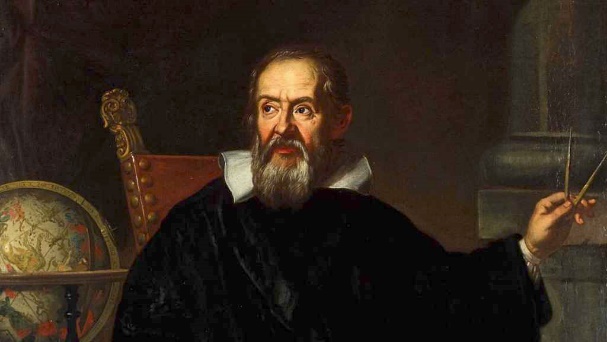 Période de temps :1564-1642Nationalité :Italien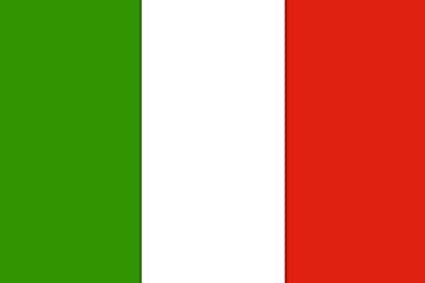 Découverte :héliocentrisme